Vinayaki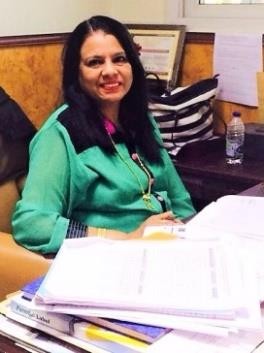 PrincipalEmail: vinayaki-395923@gulfjobseeker.com CAREER OBJECTIVESAccomplished professional education background to fulfill the aspiration of being a SCHOOL PRINCIPAL with extensive track record of meeting high-expectations. Understands the business and educational aspects of organizing a new and successful chartered of school and to lead the younger generations to succeed in their bright future.CAREER PROFILECommanded all the Academic and Non-academic activities of the schools with full devotion, dedication, humility, commitment, professional sincerity and above them all adaptive aptitudeHaving 43 years of working experience at various background in the field of Education as a School Teacher and School leadership cum managerial responsibilitiesThrough knowledge and expertise in conducting school routines in an organized mannerAdapt to learn, efficient and effective, exhibiting positive and progressive attitude towards establishing teaching and learning practicesReputed by former and present employeesStretches a significant and consistent performance under pressured conditions and challengesHighly disciplined and flexible to take expeditious decisions at different perspective to meet spectacular goals and aimsGood success rate with establishing innovative and creative ideasAdhere to remove the stigma of weak and very weak in school and moving onwards to exhibit the title of acceptable and onward progress.PROFESSIONAL SKILLS ACHIEVEMENTResult oriented, enthusiastic educator with a proven track record of excellent teaching and leadership.Acquired outstanding leadership excellence to run an educational institution smoothly and successfully.Admirable expertise and experience to polish the teaching skills and methodologies of the teachers, according to the demand of the 21st century.Strong fascinating teaching record, according to the international parameters of teaching tactics.Expertise in supervising, panning, organizing, leading, appraising and retaining of teaching staff.Expertise in student administration, admissions management and school administration.Acquired excellent experience and knowledge of teaching according to the international standards.Proven skills in personally managing high-quality communication in all forms including written, oral, email, telephone and presentations.Eloquent communication aptitude in dealing with multicultural students, parents and teaching faculty.Certified School Leader (ADEK: Abu Dhabi Department of Education and Knowledge, MOE U.A.E.)Expertise in ICT to implement the instructional technology and computer application in education.Supervision and monitoring of teaching and learning in classrooms as per the inspection orientation.Monitoring and ensuring discipline during school hours and during events.ACHIEVEMENT TENDENCIESStaffing and recruiting the professional individualsYearly planning and framing of Schedules and Time TableCompilation and completion of Administrative documentation with regard to CBSE and ADEC inspectionsStrategic planning and implementation of School Development Plan based on the Self Evaluation Frame WorkCoordination with Administrative department, Accounts department, Transport department and Health & Safety department for ensuring smooth functioning of the schoolStrategies for innovation week, developing 21st century skills, competencies along with Cross CurriculumConducting CPD (Continuing Professional Development) sessionsConducting workshops for teachersProject management experienceExperience in evaluation statistics and performance measurement with different toolsInstructional Design experienceDegree in education and related fieldManage and supervise the department, schools, education system and education planning including the development of curricula to ensure that educational standards are met and up to the markAdvise the Minister on all matters pertaining to education to ensure effective information flowUndertake the human resource functions by handling personnel matters for teachers and interviewing prospective teachers in order to make recommendation to the Teaching Service CommissionSupervise the work of Principals and Organize and conducting Training Courses for Teachers to ensure that they receive the requisite opportunities for professional growth and developmentConsider and assess the confidential reports of teachers and take appropriate action in order for department development to take placeSupervise the work of Education officers to ensure that educational standards are being metSupervise the maintenance of schools and the purchasing of supplies and equipment to ensure effective and efficient use of resourcesSupervise Cultural Activities to ensure that the activities enhance the learning experience of students and staffEnsure that documents required by Law are kept in accordance with the necessary procedureServe on the necessary committees, attend conferences, seminars and workshops as well as maintain linkages with oversea agencies regarding matters pertaining to education in order to maintain effective and efficient information flowServes as the Accounting Officer for the departmentPrepare and manage the Department’s Annual BudgetEnsure the preparation and submission of performance planning and appraisal report for all staff in the department of educationDevelop and implement strategic plansIdentify job specific and environmental factors, develop/enforce Health and Safety policies and mitigate and minimize hazards to promote health and safety of officersEDUCATIONAL BACKGROUNDMasters of Philosophy in EducationMadurai Kamaraj University, MaduraiMasters of Education (M.Ed)Madras University, ChennaiMasters of Arts (Hindi Literature)Manasa Gangotri University, MysoreMasters of Arts (History)Madras University, ChennaiBachelor of Arts (History)Central Board of Secondary Education (CBSE), Mumbai (Colaba)WORK EXPERIENCEPrincipal	2018-presentPrivate School in AlAin, UAEPrincipal	2015-2017(2 years 5 months)Academy in AbuDhabi, UAEVice Principal, Acting Principal	2010-2015 (5 years 7 months) Academy in AbuDhabi, UAEHOD Social Science Department	1997-2010 (12 years) Academy in Muroor, AbuDhabi, UAEPrincipal	1996-1997 (1 year)Hill View Public School, IndiaHOD, Supervisor, Vice-Principal	1985-1996 (11 years) Srimathi Sundharavalli Memorial School, Chennai, IndiaHigher Secondary Teacher	1977-1985 (9 years)St’ Mary’s Matric High School, IndiaCORE EXPERTISEHandled all groups of children belonging to Kindergarten, Primary, Secondary, Higher Secondary schools.Exposure of British (IGCSE, O Level) (Merryland International (former name Sherwood Academy)),CBSE, and Pakistani curriculum frameworkStudent Admission and processingStaff Recruitment and TrainingConducting regular activities such as Examination, Staff meetings, Events, Exhibitions etc.Rapport with parents and managementCareer counseling and guidelineFormulating the School Development Plans (SDP Framework)Framing of Self Evaluation Frame Work (SEF)Observation of classes 1: Individuals, 2: Join Session Observations with Vice-Principal, Supervisor,HOD’sMeetings conducted 1: SLT (Senior Leaders Team), 2: MLT (Middle Leaders Team), 3: OSH (Occupational Safety and Health), 4: Board Meeting with ManagementPROFESSIONAL DEVELOPMENT INDUCTION & TRAINING WORKSHOPSUAE Schools Inspection Framework & School Development Irtiqaa Tribal Group (UK) & ADEK,Abu Dhabi 2016-17Continuous School Development Plan Training workshops ADEK Abu Dhabi 2017-18International Conference on Assessment & Evaluation of students ADEK Abu Dhabi 2017Training Workshop on Students Competences Framework Abu Dhabi 2017-18All Private Schools Conference School Management – Educational Leadership 2017-18 Abu DhabiNational Conference on Bullying Abu Dhabi at Emirates University 2017-18MASAR Training Workshop on Continuous Professional Development of School Leaders and Teachers Abu Dhabi 2017-18Training Workshop on Laws and policies of Ministry of Labor & Ministry of Education UAE 2018Training Workshop on International Assessment PISA & QAD Abu Dhabi 2018School Leadership and Student Achievement (Total School Solution USA) Yas Island, Abu Dhabi 2018Education Management – Educational Leadership (TSS USA) Yas Island, Abu Dhabi 2018Effective Formative & Summative Assessment 2018Differentiation of Curriculum (SST, USA) Yas Island, Abu Dhabi 2018School Evaluation & Performance Management ADEK Abu Dhabi 2018School Development Plan & SEF 2017-2018 ADEK & Irtiqaa Tribal Group (UK) & ADEK Abu DhabiSchool Evaluation Framework (Academic Quality Assurance) and School Development Tribal Group (UK) 2018Data Analysis and Lesson Observation (Academic Quality Assurance) Tribal Group (UK) & ADEK Abu Dhabi 2018Private Schools Annual forum at Reem Island Abu Dhabi Training Workshop on strategic Leadership and Leadership Supporting School Improvement and education quality 2018-19Training Workshop on Preparation and consignment of lesson plan as per Bloom’s Taxonomy 13thDecember 2018 at Al Ain EPSTraining Workshop on Classroom Management and Classroom Observations 4th April 2019 at EPS Al AinTraining Workshop on teaching pedagogy and differentiation strategies 28th August 2019 at EPS Al AinPERSONAL PROFILEName:	VinayakiGender:	FemaleNationality:	IndianMarital Status:	MarriedDate of Birth:	03-01-1956Place of Issue:	Abu DhabiCourse:	Leadership & ManagementLanguages:	English, Arabic (Basic), Hindi, Tamil, Malayalam, Telugu